Reservation mot finans- och näringsutskottets betänkande nr 17/2020-21 gällande inköp av begagnad färja Budgetförslag LF 5/2020-21Motivering Landskapsregeringen föreslår i tilläggsbudgeten ett anslag på 4 miljoner euro för inköp av begagnat tonnage för skärgårdstrafiken. Eftersom tidigare investeringar i tonnage inte blivit av måste landskapet köpa en färja för att garantera driftssäkerheten, och man kan anta att den föreslagna färjan enligt de uppgifter som framkommit, inte är sämre vad gäller utsläppsnivåer än de färjor som nu trafikerar. Dock är det ett vägval som borde ställas i relation både till helheten i skärgårdstrafiken och till landskapets energi- och klimatstrategi, med en tydlig tidtabell. Ambitionsnivån och riktningen vad gäller skärgårdstrafiken kan inte begränsas till att lappa och laga med begagnat tonnage när det inte finns andra alternativ.Med anledning av det ovanstående föreslår jagatt till betänkandets skrivning om inköp av begagnad färja fogas följande: ”Landskapsregeringen bör i skyndsam ordning återkomma med en redogörelse för hur skärgårdstrafiken ska anpassas till hållbarhetsagendans och energi- och klimatstrategins målsättningar om minskning av koldioxidutsläpp inom sjötrafiken, samt en plan för skärgårdstrafikens utveckling som helhet. Detta bör göras innan man fattar ytterligare investerings- eller ombyggnadsbeslut.”Nina Fellman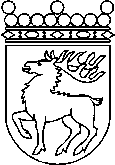 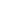 Ålands lagtingRESERVATIONRESERVATIONLagtingsledamot DatumNina Fellman2021-09-24Till Ålands lagtingTill Ålands lagtingTill Ålands lagtingTill Ålands lagtingTill Ålands lagtingMariehamn den 24 september 2021Mariehamn den 24 september 2021